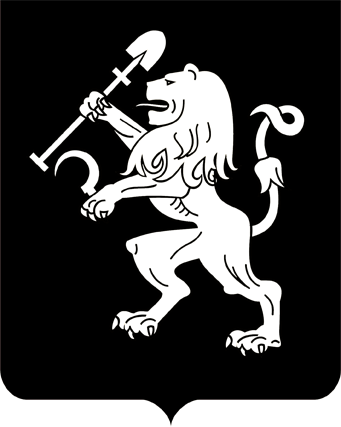 АДМИНИСТРАЦИЯ ГОРОДА КРАСНОЯРСКАРАСПОРЯЖЕНИЕО внесении изменений в распоряжение администрации городаот 29.11.2011 № 171-рВ целях совершенствования правовых актов администрации города, руководствуясь статьями 41, 58, 59 Устава города Красноярска:1. Внести в распоряжение администрации города от 29.11.2011     № 171-р «О порядке формирования резерва управленческих кадров администрации города Красноярска» следующие изменения:1) в абзаце первом приложения 1 к распоряжению слова                 «– руководитель департамента Главы города» исключить;2) в приложении 3 к распоряжению:пункт 2 изложить в следующей редакции:«2. Основными принципами формирования резерва управленческих кадров являются:добровольность выдвижения кандидатов для включения в резерв;гласность при формировании кадрового резерва;открытость;соблюдение равенства прав граждан при их включении в кадровый резерв;объективность оценки профессиональных и личностных качеств кандидатов, претендующих для включения в резерв с учетом опыта              их профессиональной деятельности.»;пункт 5 изложить в следующей редакции:«5. Целевые должности, для которых формируется резерв управленческих кадров:первый заместитель Главы города;заместитель Главы города;руководитель администрации района в городе;первый заместитель руководителя администрации района                              в городе;руководитель департамента, главного управления, управления;заместитель руководителя департамента, главного управления, управления, администрации района в городе;руководитель управления администрации района в городе;заместитель руководителя управления администрации района                в городе;руководитель муниципального учреждения или предприятия.»;в пункте 7: подпункт 1 изложить в следующей редакции:«1) путем самовыдвижения граждан, имеющих управленческий опыт;»;подпункт 2 признать утратившим силу;подпункты 1, 2 пункта 8 изложить в следующей редакции:«1) анкеты (интерактивная форма представлена на официальном сайте администрации города http://www.admkrsk.ru (далее – Сайт) в разделе «Личный кабинет жителя/Резерв управленческих кадров»; заполнение анкеты возможно после авторизации  в единой системе идентификации и аутентификации);2) описания кандидатом в произвольной форме основных достигнутых результатов своей профессиональной деятельности с обязательным указанием объективно измеряемых показателей под руководством кандидата и целевых должностей, для которых формируется резерв управленческих кадров. Описание включает основные достигнутые результаты профессиональной деятельности, успешно реализованные проекты, иные сведения, характеризующие профессиональную, социальную и личностную компетентность кандидата (отзывы, характеристики, поощрения и др. при наличии). Описание деятельности кандидата представляется в электронном виде в текстовом формате *.doc, после заполнения файл прикрепляется к интерактивной анкете.»;пункт 9 признать утратившим силу;пункт 13 изложить в следующей редакции:«13. Основаниями для исключения гражданина из резерва управленческих кадров являются:личное заявление гражданина;назначение гражданина, включенного в резерв управленческих кадров, на должность, соответствующую целевой должности, для замещения которой кандидат был включен в резерв управленческих кадров;достижение предельного возраста пребывания на муниципальной службе, установленного для замещения должностей муниципальной службы;признание гражданина полностью неспособным к трудовой деятельности в соответствии с медицинским заключением, выданным в порядке, установленном федеральными законами и иными нормативными правовыми актами Российской Федерации;применение к гражданину административного наказания в виде дисквалификации;признание гражданина недееспособным или ограниченно дееспособным решением суда, вступившим в законную силу;непрерывное пребывание в резерве управленческих кадров более трех лет;выход гражданина из гражданства Российской Федерации или приобретение гражданства другого государства, если иное не предусмотрено международным договором Российской Федерации;вступление в законную силу обвинительного приговора суда,                   в том числе о лишении гражданина права занимать определенные должности или заниматься определенной деятельностью;смерть (гибель) гражданина либо признание гражданина безвестно отсутствующим или объявление его умершим решением суда, вступившим в законную силу.»;пункт 15 изложить в следующей редакции:«15. Гражданин, претендующий на включение в резерв управленческих кадров, через интерактивный сервис «Резерв управленческих кадров» направляет свои документы. Сервис доступен в разделе                «Личный кабинет жителя/Резерв управленческих кадров» на Сайте после авторизации  в единой системе идентификации и аутентификации.Инструкция по заполнению интерактивной анкеты доступна в разделе «Кадровая политика/Резерв управленческих кадров администрации города Красноярска».».2. Настоящее распоряжение опубликовать в газете «Городские    новости» и разместить на официальном сайте администрации города.Глава города				                                              С.В. Еремин28.02.2018№ 75-р